Anexa 5E din Legea nr.292/2018 in vederea obtinerii Acordului de mediuSC DELGAZ GRID SA MEMORIU DE PREZENTARE Elaborat in conformitate cu Anexa 5E din Legea nr.292/2018 in vederea obtinerii Acordului de mediu pentru proiectul “Creșterea capacității de distribuție a energiei electrice din rețelele de medie tensiune din gestiunea Delgaz Grid in zona Falticeni - Draguseni, jud Suceava”, faza SF. Amplasamentul proiectului: Lucrări rețele noi: comuna Cristesti, judetul Iași.Demontare retea existentă aeriana 0,4 KV construita în zona de protectie a E85 în localitatea Cristești, judetul Iași si realizare pe același amplasament a unei retele electrice comune medie tensiune cu joasă teniune între postul de transformare PTA 5 Drăgușeni și PTA 14 Cristești petru realizarea buclării LEA 20 KV existenta Fălticeni Drăgușeni, jud. Suceava cu LEA 20 kV Pascani – Targu Neamt .  Anexa 5E din Legea nr.292/2018 in vederea obtinerii Acordului de mediu SC DELGAZ GRID SA Memoriul a fost elaborat in conformitate cu Anexa 5E din Legea nr.292/2018 privind aprobarea Metodologiei de aplicare a evaluarii impactului asupra mediului pentru proiecte publice si private emis de MMP si solicitarile APM Suceava - Proiectul “Creșterea capacității de distribuție a energiei electrice din rețelele de medie tensiune din gestiunea Delgaz Grid in zona Falticeni - Draguseni, jud Suceava”. propus a fi realizat in Judetul Suceava faza SF - Planul de situatie si Planul de amplasare in zona. 1. Denumirea proiectului “Creșterea capacității de distribuție a energiei electrice din rețelele de medie tensiune din gestiunea Delgaz Grid in zona Falticeni - Draguseni, jud Suceava”. propus a fi realizat in zona Comunei Cristești, judetul Iași. .2. Titular SC DELGAZ GRID SA - Sediul: mun. Targu Mures, str. B-dul Pandurilor, Nr.42, jud. Mures - Date de contact: telefon: 0728082320 - adresa de e-mail: luminita.papuc@delgaz-grid.ro 3. Descrierea proiectului 3.1. Amplasamentul in suprafata de 7500 mp(inclusiv zona de protecție) cca 2,5km LEA 20 KV torsadata, izolata comuna cu LEA joasa tensiune) In vederea realizarii lucrarii de investitii (cuprinsa in planul de investiţii) “Creșterea capacității de distribuție a energiei electrice din rețelele de medie tensiune din gestiunea Delgaz Grid in zona Falticeni - Draguseni, jud Suceava Solutia propusa este:Realizarea unei buclări între LEA 20 kV Fălticeni Drăguseni si LEA 20 kV Pascani – Targu Neamt.3.2.Localizarea proiectului in raport cu patrimoniul cultural potrivit Listei Monumentelor Istorice actualizata si publicata in Monitorul Oficial si repertoriul Arheologic National: Potențialul arheologic al zonei studiate.Demontare retea existentă aeriana 0,4 KV construita în zona de protectie a E85 în localitatea Cristești, judetul Iași si realizare pe același amplasament a unei retele electrice comune medie tensiune cu joasă teniune între postul de transformare PTA 5 Drăgușeni și PTA 14 Cristești pentru realizarea buclării LEA 20 KV existenta Fălticeni Drăgușeni, jud. Suceava cu LEA 20 kV Pascani – Targu Neamt . In zona protejată, in interiorul sitului Natura 2000 ROSCI0363 Râul Moldova între Oniceni şi Miteşti,pe o distantă de 130m s-a înlocuit linia electrică aeriană existent 0,4 KV cu o linie electrică comună medie tensiune cu joasă tensiune, pe același amplasament, respectiv prin montajul a trei stalpi (11,12 și 13) din linia electrica comuna 20 KV- 0,4 kV(realizata cu cablu aerian 130 m) pe stalpi tip SC 15014 noi ce inlocuiesc stalpii existenti (14.3.40,14.3.41, 14.3.42).Stâlpii proiectați se vor monta în fundații turnate incastrate. Stâlpii proiectați se vor racorda la prize de pamant de maxim 10 ohmi. Coordonatele stalpilor proiectati: 11 – X=614840,667, Y=642720,740, 12 - X=614873,024, Y=642697,082, 13 - X=614908,136, Y=642673,226Pe amplasamentul analizat și in vecinatatea acestuia, nu s-au identificat alte retele edilitare care necesita relocare sau protejare. De asemenea, terenul nu este inclus in zona de protectie a unor monumente istorice sau de arhitectura, si nici nu face parte dintr-un sit arheologic. Terenul nu apartine nici unei institutii care face parte din sistemul de aparare, ordine publica sau siguranta nationala. Terenul se afla in comuna Cristești, in apropierea lucrarii nu exista monumente istorice, arheologice sau de patrimoniu cultural aflate pe lista Monumentelor istorice actualizata periodic si publicata in Monitorul Oficial al Romaniei si a Repertoriului Arheologic National instituit prin OG nr 43/ 2000 privind protectia patrimoniului arheologic si declararea unor situri arheologice ca zone de interes national. Terenul care face obiectul proiectului pe o lungime de 130 m este situat in interiorul sitului Natura 2000 ROSCI0363 Râul Moldova între Oniceni şi Miteşti si in aceste conditii, proiectul intra sub incidenta art.28 din Ordonanța de urgența nr. 57/2007 privind regimul ariilor naturale protejate, conservarea habitatelor naturale, a florei și faunei salbatice aprobata cu modificari si completari prin Legea nr. 49/2011 cu modificari si completari ulterioare. Efectul impactului asupra speciilor protejate aflate în zona analizată, care este Sit Natura 2000 de tip Sit de importanță comunitară - arie specială de conservare cod ROSAC0363 Râul Moldova între Oniceni şi Miteşti, este minim dacă se respectă măsurile de diminuare a impactului propuse.3.3. Justificarea necesitatii proiectului Fundamentarea necesitatii lucrarii:asigurarea starii de securitate a RED şi conformarea cu cerinţele legale în ceea ce priveşte securitatea şi sănatatea lucrătorilor si a populatiei, in contextul sistemului de management OHSAS care identifică pericole, evaluează riscuri şi stabileşte modalitati de imbunatatire;creşterea calităţii serviciului de distribuţie, îmbunătăţirea indicatorilor de performanta şi respectarea cerinţelor legislative şi de reglementare; conform prevederilor Standardului ANRE de performanţă pentru serviciul de distribuţie a energiei electrice ;reducerea costurilor cu mentenanta / operarea;lipsa posibilitatilor de preluare prin manevre a consumatorilor.Imposibilitatea preluării din retelele electrice existente a noilor consumatori datorită gradului de încărcare mare a acestor retele electrice. Oportunitatea lucrarii:Se imbunatatesc indicatorii de performanta pentru serviciul de distributie a energiei electrice;Se adauga o a doua cale de alimentare pe medie tensiune pentru posturile de transformare de pe liniile ce se bucleaza, reducand substantial timpul de realimentare in caz de defect;Se asigura o exploatare mai dinamica a liniilor de medie tensiune care se bucleaza;Se reduc costurile cu exploatarea retelei;Se asigura capacitatea de racordare la reteaua electrica de distributie a tuturor utilizatorilor, conform solicitarilor acestora;Respectarea cerintelor legale din standardul de performanta;Se asigura capacitatea de functionare in conditii de siguranta. Eficienta lucrarii:Imbunatatirea calitatii serviciului de distributie a energiei electrice  prin reducerea numarului de intreruperi si a duratei acestora. Asigurarea cerintelor legale privind calitatea energiei electrice;Asigurarea capacitatii de functionare in conditii de siguranta (safety).Lucrari necesare și capacități propuse pentru realizareLucrări propuse:Se inlocuieste PTA 14 Cristesti existent montat pe 1 stalp tip SE8 cu un post in cabina PTAv 20/0.4 KV 100kVA, echipat pe partea de medie tensiune cu 2 celule de linie cu separator, o celula masură 20 kV si o celula de trafo.  Se vor demonta stâlpii 8 si 9, precum și conductorul neizolat ale racordului la PTA14 Cristesti și se monta   cablu NA2XS(F)2Y 3x1x150/25 mmp nou, proiectat, in lungime de cca 300m  între borna 7 și  PTAv 14 Cristești proiectatReteaua aeriană de joasă tensiune existentă din PTA 14 Cristești și a carei lungime ajunge până la 2300m se va reconfigura.Circuitul nr 1 și 3 se vor  prelua  cu cablu NA2XBY 3x120+70 din PTAV 14 proiectat până la stâlpul nr 14.1-2.-3.1 care se pastrează.Circuitul nr 2 a cărui lungime ajunge  la  cca 2300  cu traversari multiple ale DN2,și care ajunge în apropierea PTAV 20/0,4 kV .... Drăgușeni proiectat va fipreluat din cele 2 posturi de transformare proiectate. Se pastrează  alimentat din PTAV 14 Cristești cu cablu NA2XBY 3x120+70 în lungime de cca 45m primul tronson al circuitului nr 2 amplasat pe partea dreaptă a DN2 în lungime de 940m.Pe partea stânga a DN2 se construieste o retea 20 kV comună LEAT 20kV cu cablu TA2X(FL)2Y–OL 3x95+50 Ol până la PTAV 20/0,4 kV .... Drăgușeni proiectat.Racordarile LEAT 20 kV la PTAV-uri se realizează cu cablu NA2XSF2Y 3x150/25.Pe partea stânga a DN2  LEAT 20kV cu cablu TA2X(FL)2Y–OL 3x95+50 Ol  este comună cu circuitul nr 4 proiectat din PTAV 14 Cristești cu conductoare torsadate NFA2X 50+3x95+16  în lungime de circa 950m .Circuitul nr 4 va prelua bransamentele aeriene care în prezent spratraversează DN2.  Circuitul nr 4 se racordează la PTAV14 Cristești cu cablu NA2XBY 3x120+70 în lungime de cca 50m.  Circuitul nr 4 existent la PTA14 și care are masura cu BMPT linga PTA14 se va prelua din PTAV14 Cristești proiectat cu cablu NA2xby 3x50+25		Pentru iluminat public se va monta un PAIP pe stilpul 14.1-2-3.1 racordat la circuitul nr 1.Iluminatul circuitului nr 4 proiectat se va prelua din PAIP cu cablu NA2XBY 3x25+16 .În continuarea pe partea stânga a DN2  LEAT 20kV cu cablu TA2X(FL)2Y–OL 3x95+50 Ol  este comună și cu circuitul nr 1 proiectat din PTAV 20/0,4 kV .... Drăgușeni proiectat cu conductoare torsadate NFA2X 50+3x95+25  în lungime de circa 1300m .Sutraversarea LEA 400 kV se va face cu trecere circuitului nr 1, a iluminatului public  și a LEAT 20 kV în LES.LEAJT existenta din PTA14 Cristesti  între bornele 14.3.44 și 14.3.51 va fi preluată din PTAV proiectat  Drăgușeni cu   cablu NA2XBY 3x120+70 în lungime de cca 240mSubtraversările  DN 2 (E85) se vor realiza prin foraj orizontal dirijat .Se va demonta reteaua electrica joasa tensiune aferenta postului 14 Cristești, plecarea nr. 3, intre stâlpii 24-44 si 53-54, precum si stalpii de bransament existenți pe partea stanga a drumului DN2 .Pozarea celor trei faze ale LES 20 kV se va face în triunghi (treflă) în profile tipizate  şi anume:în profil “M” în spațiul verde şi trotuar; în profil “T” la subtraversarea aleilor şi căilor de acces rutier în profil “T” la adancime redusa la supratraversare peste podet, prin foraj la subtraversarea  DN şi a străzilor asfaltate În spaţiile verzi şi trotuare, cablurile vor fi pozate în şanţuri la o adâncime de 0.9 m, între două straturi de nisip de circa 10 cm fiecare, peste care se pune un dispozitiv avertizor (plăci avertizoare din PVC şi folii avertizoare inscripţionate) şi pământ rezultat din săpătură, din care s-au îndepărtat corpurile ce ar putea produce deteriorarea cablurilor. În carosabil şi sub zonele de acces vor fi protejate în tuburi Φ150(160) mm, încastrate în beton, la 1.4 m adâncime, în profil T4. Cablurile vor fi din Al, de tip armat, cu izolaţie din polietilenă reticulată (XLPE), conform NTE 007/08/00.De asemenea, trecerea cablurilor prin pereţii de clădiri, va fi protejată prin tuburi încastrate în construcţii. Materialul tubului va fi PVC, are caracteristici mecanice bune, coeficient de frecare redus, rezistenţă la coroziune, cost redus, posibilităţi de livrare în lungimi importante. Diametrul tubului trebuit să permită tragerea cablurilor fără risc de gripate. Raportul dintre diametrul interior al tubului şi diametrul exterior al unui cablu trebuie sa fie minimum 2.8, astfel se va folosi tub având Φ150(160) mm. Extremităţile tuburilor se obturează, cu interpunerea unui strat elastic între cablu şi materialul de obturare.La realizarea subtraversării străzilor prin foraj se va  prevedea câte o ţeavă suplimentară, de rezervă, având Φ150(160) mm.În cazul intersecţiei cablurilor proiectate cu instalaţii edilitare existente se vor respecta condiţiile prevăzute în avizele obţinute de la deţinători şi cele din NTE 007/08/00. Cablurile vor fi marcate cu etichete PVC conform NTE 007/08/00. Lucrările de săpătură se vor executa manual. 3.4. Valoarea investitiei : valoarea totala a investitiei este de 5.000.000 lei, aferenta judetului Iai.3.5. Perioada de implementare propusa: 48 de luni, în zona protejată cei trei stalpi 11, 12 și 13 se vor monta in maxim 30 de zile(in afara perioadei 1.04-30.08).3.6. Planse reprezentand limitele amplasamentului proiectului, inclusiv orice suprafata de teren solicitata a fi folosita temporar – sunt atasate memoriului 3.7. Descrierea proiectului Linie electrica aeriana LEA 20 kV proiectată va avea traseul: prin domeniul public al comunelor Drăgușeni si Cristești, conform planului de situaţie anexat.3.7.1. Profilul si capacitatile de productie Nu este cazul. Activitatea ce urmeaza a se desfasura – distributia energiei electrice.3.7.2. Descrierea instalatiei si a fluxurilor tehnologice existente pe amplasament Nu este cazul. Nu este o activitate care sa includa operatii tehnologice si instalatii aferente acestora. 3.7.3. Descrierea proceselor de constructie ale proiectului propus Lucrarile specifice realizarii obiectivului propus vor fi: - se alege o platforma naturala acces pentru amplasarea primelor lucrari de organizare – in incinta SOCAR si pe Domeniul public - terenul Primăriei Cristești - se aduc utilajele și materialele necesare.-se incep sapaturi manual/mecanizate pentru pozarea stâlpilor, a cablului electric aerian/subteran conform planului de situație atașat. Reteaua electrică comună, torsadata, aeriană se va amplasa în zona de protecție a E85, pe amplasamentul retelei electrice existente. 3.7.4. Materiile prime, energia si combustibilii utilizati si modul de asigurare a acestora - combustibilii necesari la alimentarea utilajlui necesar sapaturilor. Alimentarea cu combustibili se va realiza din statiile de distributie carburanti autorizate (statii PETROM, OMV, LUKOIL). - agregate minerale (nisip, piatra sparta, balast) etc. Se vor aduce in amplasament pe masura utilizarii acestora. Agregatele minerale vor fi asigurate de la balastiere autorizate.-  asfaltul va fi asigurat din stații de asphalt autorizate. 3.7.5. Racordarea la retelele utilitare existente in zona Nu este cazul3.7.6. Descrierea lucrarilor de refacere a amplasamentului in zona afectata de executia investitiei. Cai noi de acces sau schimbari ale celor existente Lucrarile de refacere a amplasamentului in zona afectata de executia investitiei constau in: - evacuarea de pe amplasament a tuturor amenajarilor, dotarilor cu caracter temporar, echipamentelor si utilajelor, surplusul de materiale, ambalaje, deseuri, precum si desfiintarea imprejmuirii si a cailor provizorii de acces; - colectarea separata a deseurilor si evacuarea de pe amplasament in scopul valorificarii sau eliminarii. Lucrarile se vor realiza numai cu firme specializate si personal calificat, dotat cu echipament de protectie si de lucru. 3.7.7. Resurse naturale folosite in constructie si functionare In perioada de construire se va folosi: lemn, ciment, pietris, nisip, apa, asfalt, confectii metalice. In perioada de fuctionare/exploatare: nu este cazul 3.7.8. Relatia cu alte proiecte existente sau planificate In vecinatatea amplasamentului aferent proiectului analizat nu sunt identificate alte proiecte ce ar putea conduce la un efect cumulat al impactului asupra factorilor de mediu (apa, aer, sol). 3.7.9 Alte activitati care pot aparea ca urmare a proiectului Nu este cazul. 4. Descrierea lucrarilor de demolare necesare . In zona protejata se vor demonta 3 stalpi din beton tip SE4.5. Descrierea amplasarii proiectului- Între punctele: 614611.199, 642887.395; 616148.399, 641557.678– proiectul propus se face prin montarea unei retele noi torsadate pe marginea drumului E85. Reteaua electrică comună, torsadata, aeriană se va amplasa în zona de protecție a E85, pe amplasamentul retelei electrice existente.5.1. Distanta fata de granite pentru proiectele care cad sub incidenta Conventiei privind evaluarea impactului asupra mediului in context transfrontiera, adoptata la Espoo la 25 februarie 1991, ratificata prin Legea nr. 22/2001 cu modificarile si completarile ulterioare Nu este cazul 5.2 Localizarea amplasamentului in raport cu patrimoniul cultural potrivit listei Monumentelor istorice actualizata periodic si publicata in Monitorul Oficial al Romaniei si a Repertoriului Arheologic National instituit prin OG nr 43/ 2000 privind protectia patrimoniului arheologic si declararea unor situri arheologice ca zone de interes national, republicata, cu modificarile si completarile ulterioare. Nu a fost reperat nici un sit arheologic in perimetrul investiției.5.3 Detalii privind alegerea amplasamentului S-a studiat din punct de vedere economico - financiar obiectivul prezentat -s-a concluzionat ca rețelele proiectate au traseul cel mai scurt în acest caz. 6. Descrierea tuturor efectelor semnificative posibile asupra mediului ale proiectului A. Surse de poluanti si instalatii pentru retinerea, dispersia si evacuarea poluantilor in mediu A1. Protectia calitatii apelor A1.1. Surse existente si posibile de poluare a apelor In perioada de executie si exploatare sursele posibile de poluare a apelor pot fi constituite din scurgerile accidentale ale combustibililor sau uleiurilor de la autovehiculele ce vin pe amplasament si managementul necorespunzator al deseurilor. In acest sens se va avea in vederea sa fie asigurat in permanenta un stoc de material absorbat tip nisip sau material bioabsorbant si asigurarea unui spațiu special destinat pentru colectarea selectiva a deseurilor generate. Dupa realizarea proiectului nu se prognozeaza un impact asupra apei.A1.2. Statiile si instalatiile de epurare sau de preepurare a apelor uzate Nu este necesar a se dota amplasamentul cu o instalatie de preepurare a apelor uzate. A2. Protectia aerului A2.1. Sursele de poluanti pentru aer In executie:  Particulele generate de sapaturi sunt de origine naturala (praf).  Gazele de esapament evacuate in atmosfera continând intregul complex de poluanti specifici arderii interne a motorinei: oxizi de azot (NOx), compusi organici volatili nonmetanici (COVnm), metan (CH4), oxizi de carbon (CO, CO2), amoniac (NH3),particule cu metale grele (Cd, CU, Cr, Ni, Se, Zn), hidrocarburi policiclice (HAP), bioxid de sulf (SO2), provenite de la utilajele, indiferent de tipul lor,ce functioneaza cu motoare Diesel. Impact redus, reversibil si de scurta durata pe durata execuției. Dupa darea in folosinta a obiectivului aceste surse nu vor vor perisista. A2.2. Instalatii pentru retinerea si dispersia poluantilor in atmosfera: Nu este cazul. A3. Protectia impotriva zgomotului si vibratiilor Sursele de zgomot si de vibratii In perioada de executie vor apare surse semnificative de zgomot reprezentate de utilajele in functiune si de traficul auto de lucru. Se estimeaza ca nivelurile de zgomot pot atinge de maxim 50 dB(A). In zona localitatilor se estimeaza ca nivelurile echivalente de zgomot, pentru perioade de referinta de 24h, nu vor depasi 50dB(A). Impact redus si pe o perioada scurta de timp, pe durata executiei. Nu există impact pe perioada de functionare, nu există sursă de zgomot. Amenajari si dotari pentru protectia impotriva zgomotului si vibratiilor: Nu este cazul. A4.Protectia impotriva radiatiilor Nu pot rezulta in conditii normale si in situatia actuala surse de radiatii. A5.Protectia solului si subsolului Sursele de poluanti pentru sol, subsol, ape freatice si de adancime; In perioada de executie cat si cea de operare posibilele surse de poluanti pentru sol, subsol, ape freatice si de adancime lucrarile si dotarile pentru protectia solului si subsolului sunt utilajele motorizate, autovehiculele utilizate pentru procesul de construire (cele care vor furniza materialele necesare). Lucrari si dotari pentru protectia solului si subsolului: - Depozitarea materialelor si gararea masinilor si utilajelor de executie se vor face pe terenul apartinand primariei Comunei Cristești, jud.Iași. A6.Protectia ecosistemelor terestre si acvatice Nu este cazul Natura transfrontiera – nu este cazul • Masuri de evitare in timpul executiei lucrarilor de construire: • Verificarea periodica a utilajelor, pentru a se depista unele probleme tehnice, care sa duca la scurgerea lichidelor (uleiuri, lubrifianti, carburanti) • depozitarea selectiva a deseurilor numai in spatiile special amenajate• a nu afecta habitatele naturale si speciile de flora si fauna prezente in vecinatatea amplasamentului; • a nu distruge vegetatia spontana de pe marginea drumurilor utilizate. A7. Protectia asezarilor umane si a altor obiective de interes public Impact nesemnificativ, va fi resimtit doar ca un disconfort pentru populatia din imediata apropiere a lucrarilor (distanta pana la cea mai apropiata locuinta fiind de aproximativ 10 m), magnitudine redusa, pe termen scurt (pe durata executiei), temporar, reversibil. Natura transfrontiera – nu este cazul A8.Prevenirea si gestionarea deseurilor generate pe amplasament in timpul realizarii proiectului/ in timpul exploatarii, inclusiv eliminarea Pentru a asigura managementul deseurilor in conformitate cu legislatia nationala, titularul proiectului va incheia contracte cu operatori autorizati in vederea preluarii deseurilor in vederea valorificarii/ eliminarii. Toate deseurile vor fi colectate selectiv si stocate in spatii special amenajate. Deseurile reciclabile vor fi predate pentru valorificare catre operatori autorizati. 8.1a Principalele tipuri de deseuri generate in timpul executiei sunt:  deseuri de constructie inerte (pamant care se va refolosi la umpluturi in amplasamentul proiectului), cod 17 01 07- cca 35 t. Se va depozita si transporta in locul indicat de Comuna Cristești, jud.Iași.  deseuri amestecuri metalice, cod 17 04 07 acestea vor rezulta din diferite materiale metalice (plase metalice,cornier, etc. ) in cantitate de cca. 1500 kg, ce vor fi stocate in zona special amenajata pana la predarea lor in vederea valorificarii la societati specializate.  deseuri menajere, cod 20 03 01, acestea vor rezulta de la personalul de executie. Vor fi depozitate selectiv in pubele de plastic, materialele reciclabile, separat si vor fi predate pentru valorificare unui operator autorizat. 8.1b. Deseurile generate in faza de functionare sunt: nu este cazul8.2. Modul de gospodarire a deseurilor  Deseurile generate pe perioada de executie a proiectului vor fi gestionate conform prevederilor Legii nr. 211/2011 privind regimul deseurilor si HG nr. 856/2002. Pentru o mai buna managerizare a deseurilor se vor instrui atat angajatii societatilor de constructie in perioada de realizare a proiectului in ceea ce priveste politica de gestionare a deseurilor. Aceasta politica presupune:• prevenire/reducere a generarii de deseuri la sursa • colectareselectiva a deseurilor • reutilizare acestora pe cat posibil • valorificareâ • eliminare 8.3. Transportul deseurilor Transportul deseurilor generate se va face numai cu mijloace de transport autorizate, cu respectarea condițiilor prevӑzute de HG nr. 1061/2008 privind transportul deșeurilor periculoase și nepericuloase pe teritoriul României. 9. Gospodarirea substantelor toxice si periculoase Substantele periculoase sunt identificate conform prevederilor legislative: - H.G. 804/2007 privind controlul asupra pericolelor de accident major in care sunt implicate substante periculoase; - HG 347 / 2003 privind restrictionarea introducerii pe piata si a utilizarii anumitor substante si preparate chimice periculoase. - Directivele 67/548 ECC si 99/45 EC, privind armonizarea legislatiei si masurile administrative referitoare la clasificarea, ambalarea si etichetarea substantelor chimice periculoase A)Pe perioada executiei proiectului, substantele toxice si periculoase vor fi: carburantii (motorina) si lubrifiantii necesari functionarii utilajelor. Utilajele cu care se va lucra vor fi aduse in santier in perfecta stare de functionare, având facute reviziile tehnice si schimburile de lubrifianti, iar aprovizionare cu carburanti a acestora se va face de la statiile peco/butoaie in afara albiei minore, fara a fi necesara depozitarea in amplasament a acestora. Dupa finalizarea proiectului substantele chimice nu se vor utiliza. B) Utilizarea resurselor naturale, in special a solului, a terenurilor, a apei, a biodiversitatii: In timpul construirii se va utiliza pamant, lemn, piatra(nisip), ciment, apa, asfalt.Asfaltul decopertat se va refolosi la construcția noului trotuar. Descrierea aspectelor de mediu susceptibile a fi afectate in mod semnificativ de proiect Natura impactului (adica impactul direct, indirect, secundar, cumulativ, pe termen scurt, mediu si lung, permanent si temporar, pozitiv si negativ) In timpul executiei proiectului: - extinderea impactului (aria geografica, numarul gospodariilor afectate) va fi local; - marimea si complexitatea impactului asupra factorilor de mediu va fi redus; - probabilitatea impactului: nesemnificativ; Natura transfrontiera a impactului: lucrarile propuse nu au efecte transfrontiere. In timpul functionarii: - extinderea impactului - nu are astfel de efect, dotarile rezervoarelor cu sisteme de detectie a scaparilor de carburanti si recuperari de COV-uri, vine sa intareasca impactul redus - marimea si complexitatea impactului nu are astfel de efect ; - probabilitatea impactului: nesemnificativ; Natura transfrontiera a impactului: operarea proiectului nu are efecte transfrontiere. Prevederi pentru monitorizarea mediului In perioada de construire Prevederile pentru monitorizarea mediului impun efectuarea de masuratori si determinari periodice ale poluantilor caracteristici pentru un astfel de obiectiv: Pentru factorul de mediu aer (emisii de la mijloace de transport) parametrii la care vor functiona mijloacele auto din dotarea societatii vor asigura respectarea Normelor RAR; valorile limita pentru indicatorii de calitate (CO, indice de opacitate), vor fi specificati in anexa Certificatului de Inmatriculare auto la efectuarea inspectiei tehnice periodice.  Pentru factorul de mediu zgomot si vibratii se vor respecta conditiile impuse prin HG nr. 1756/2006 privind limitarea nivelului emisiilor de zgomot in mediu produs de echipamentele destinate utilizarii in exteriorul cladirilor, precum si conditiile impuse prin HG nr. 321/2005 privind evaluarea si gestionarea zgomotului ambiental, STAS 10009/1988: – Acustica urbana – limitele admisibile ale nivelului de zgomot, STAS 6156/1986 – Protectia impotriva zgomotului in constructii civile si social – culturale admisibile si parametrii de izolare acustica, Ordinul MS nr. 119/2014, cu modificarile si completarile ulterioare. Evidenta gestiunii deseurilor va fi tinuta lunar de catre constructor conform HG nr. 856/2002 si va contine urmatoarele informatii: tipul deseului, codul deseului, sursa de provenienta, cantitatea produsa, data evacuarii deseului din depozit, modul de stocare, data predarii deseului, cantitatea predata catre transportator, date privind expeditiile respinse, date privind orice amestecare a deseurilor. Pentru factorul de mediu apa – nu este cazul. 10. Lucrari necesare organizarii de santier  delimitarea perimetrului organizarii de santier;  zonarea suprafetelor destinate depozitarii de materiale;  zonarea suprafetelor alocate gararii utilajelor de lucru;  zonarea perimetrului destinat stocarii deseurilor si dotarea cu pubele inscriptionate pentru colectarea selectiva a deseurilor Terenul aferent a organizarii de santier va fi in teren apartinand Comunelor Drăgușeni, județul Suceava și Cristești, jud.Iași. . Accesul pe santier se va putea face pe drumurile forestiere existente. Organizarea de santier va contine: - suprafata amenajata pentru material de constructii; - platforma depozitare deseuri dotata cu containere inscriptionate cu codul deseului depozitat temporar pana la predarea catre societatile autorizate. - Necesarul de energie pe intreaga perioada de lucru a santierului va fi asigurat prin generator pe baza de carburant - Necesarul de apa potabila pentru muncitori va fi asigurat la pet, din comert. 11. Lucrari de refacere a amplasamentului la finalizarea investitiei, in caz de accidente si/sau la incetarea activitatii, in masura in care aceste informatii sunt disponibile 11.1 La finalizarea lucrarilor de reabilitare Pe perimetrul destinat organizarii de santier se va proceda la: - retragerea utilajelor si a dotarilor tehnice; - reamenajarea spatiului verde - se vor curata drumurile si zonele adiacente, inerbarea spatiilor afectate de manipularea materialului provenit din sapaturi. Lucrarile de remediere vor consta in lucrari de intretinere-nivelare a zonei de lucru. 11.2. In caz de accident Situatii de risc: nerespectarea tehnologiei executie a lucrarilor, poluari accidentale cu produse petroliere. Refacerea amplasamentului impurificat cu produse petroliere se va face prin utilizarea de substante absorbante, decopertarea solului poluat si eliminarea lui prin societati autorizate. 11.3. La incetarea activitatii – Proiectul nu prevede activitati de dezafectare. 12. Anexe - Planul de situatie; - Plan amplasare in zona 13. BiodiversitateAmplasamentul pe care urmează a se realiza investiția se află în situl NATURA 2000 - ROSAC0363 Râul Moldova între Oniceni și Mitești.a) Descrierea succintă a PP și amplasarea acestuia în raport cu aria natural protejată de interes comunitar, cu precizarea coordonatelor geografice (STEREO 70) ale amplasamentului PP.Demontare retea existentă aeriana 0,4 KV construita în zona de protectie a E85 în localitatea Cristești, judetul Iași si realizare pe același amplasament a unei retele elctrice comune medie tensiune cu joasă teniune între postul de transformare PTA 5 Drăgușeni și PTA 14 Cristești petru realizarea buclării LEA 20 KV existenta Fălticeni Drăgușeni, jud. Suceava cu LEA 20 kV Pascani – Targu Neamt . b) Numele şi codul ariei naturale protejate de interes comunitarRâul Moldova între Oniceni și Mitești., aflat pe teritoriul județelor Iași, Suceava și Neamț, a fost declarată sit Natura 2000 de tip Sit de Importanță Comunitară - cod ROSAC0363, având următoarele date caracteristice, având următoarele date caracteristice:▪ latitudine: N 47.0085333▪ longitudine: E 26.0129222 ▪ regiunea biogeografică: Continentală (100%).c) Prezenţa şi efectivele/suprafeţele acoperite de specii şi habitate de interescomunitar în zona PPSitul a fost desemnat pentru protecția 12 specii de interes comunitar, dintre care 2 specii de mamifere (1 carnivor mic, 1 rozător), 3 specii de amfibieni, 7 specii de pești. Nici unul dintre aceste specii nu este prioritare conform Directive Habitate.Zonă umedă din regiunea biogeografică continental reprezentând habitat specific pentru speciile de interes conservativ Lutra lutra și Spermophillus citellus, alături de patru specii de amfibieni și cinci de pești de asemnea de interes conservative: Lutra lutra, Spermophilus citellus, Bombina variegata, Bombina bombina, Triturus cristatus, Barbus meridionalis, Rhodeus sericeus amarus, Gobio uranoscopus, Sabanejewia aurata și Cobitis taenia. Este printre puținele situri desemnate pentru Spermophillus citellus și Lutra lutra. De importanță ridicată și pentru speciile de amfibieni Bombina și Triturus.Conform Formularului Standard Natura 2000 suprafaţa sitului este de 3361.50 ha şi se întinde pe raza județelor: Iași, Suceava și Neamț.ROSAC0363 Râul Moldova între Oniceni și Mitești.- a fost declarata ca arie protejată de importanță comunitară în special pentru conservarea următoarelor specii, după cum urmează - specii prevăzute la articolul 4 din Directiva 2009/147/CE, specii enumerate în anexa II la Directiva 92/43/CEE și evaluarea sitului în ceea ce le privește:Caracteristici generale ale sitului ROSAC0363 Râul Moldova între Oniceni și Mitești:Caracteristici generale ale sitului conform acoperiri tipurilor de habitate (conform FS) Cod CLC Denumire tip habitat Acoperire (%) N06 Râuri, lacuri 40,50N07 Mlaștini, turbării 0,58N12 Culturi (teren arabil) 4,43N14 Pășuni 50,08N15 Alte ternuri arabile 0,12N16 Păduri de foioase 3,82 N23 Alte terenuri atrificiale (localități, mine, ...) 0,47Amplasamentul pe care urmează a se realiza investiția se află în situl NATURA 2000 - ROSAC0363 Râul Moldova între Oniceni și Mitești:Justificarea dacă PP propus nu are legătură directă cu sau nu este necesar pentru managementul conservării ariei naturale protejate de interes comunitar.Pentru realizarea protecţiei şi conservării habitatelor de interes comunitar se impun unele măsuri generale de management pentru menţinerea la un nivel optim al habitatelor. Astfel se pot menţiona următoarele măsuri:interzicerea/ limitarea tratamentelor chimice în ariile învecinate;interzicerea/ limitarea folosirii de ierbicide, îngrăşăminte chimice sau ale altor amendamente în habitatele de pajişti din ariile învecinate;interzicerea arderii vegetaţiei în ariile învecinate;educarea şi conştientizarea continuă a oamenilor asupra necesităţii ocrotirii speciilor şi a habitatelor în care vieţuiesc;interzicerea/ limitarea intervenţiilor asupra habitatelor umede (desecare, drenare); asigurarea diversităţii structurale generale a habitatului.Estimarea impactului potenţial al PP asupra speciilor şi habitatelor din aria naturală protejată de interes comunitar.Ca urmare a reconstruirii unor retele electrice existente in zona de protecție a E85 sunt considerate ca surse tehnologice cu potenţial impact asupra mediului, utilajele prin funcţionarea motoarelor, precum şi unele eventuale poluări provenite de pierderea de combustibili şi de lubrefianţi, la executia lucrarilor, dar nu si pe durata de existent a liniei electrice aeriene.Alimentarea cu carburanţi a utilajelor se va efectua în afara albiei minore (din butoaie) luându-se toate măsurile de protecţie pentru a nu polua cu produse petroliere apa sau malurile. Lucrările de întreţinere şi reparaţii a utilajelor se vor realiza periodic în unităţile SERVICE specializate în acest sens. Prin întreţinerea corespunzătoare a mijloacelor auto se evită pierderile accidentale de uleiuri sau carburanţi în sol.Este interzisă folosirea utilajelor care prezintă un grad ridicat de uzură sau cu pierderi de carburanţi şi/sau lubrefianţi.De asemenea se interzic schimburile de lubrefianţi şi reparaţiile utilajelor folosite în procesul tehnologic, pe suprafaţa perimetrului sau pe alte suprafeţe, prin care s-ar putea produce poluarea solului şi/sau a apelor de suprafaţă şi freatice.Se recomandă efectuarea cu stricteţe a reviziilor tehnice la utilajele folosite pentru extragerea şi transportul agregatelor minerale, pentru ca pe toată perioada de exploatare, acestea să se încadreze în prevederile NRTA 4/1998.Beneficiarul va utiliza doar utilaje care respectă BAT (Cele Mai Bune Tehnici Disponibile), iar în perioada caldă şi lipsită de precipitaţii va stropi drumul de exploatare, pentru a evita ridicarea pulberilor şi antrenarea acestora în atmosferă. De asemeni, pe drumul de acces în perimetrul de exploatare, conducătorii auto se vor deplasa cu viteze reduse.Măsurile tehnice ce se impun pe durata derulării lucrărilor vor fi monitorizate de către SC Delgaz Grid SA, sub controlul A.P.M. Suceava şi se recomandă ca, înainte de exploatarea agregatelor naturale de râu să se inspecteze amplasamentul şi să se pună în evidenţă prezenţa diferitelor animale pentru a se evita coliziunea/ uciderea acestora.Pentru monitorizarea speciilor din aria de implementare a proiectului se va ţine cont de:monitorizarea faunei pe perioada de demolare/ montare stâlpi , construire retea;monitorizarea speciilor în funcţie de sezon;calendarul de implementare a proiectului.Pentru evitarea poluării mediului se propun următoarele măsuri:urmărirea colectării eventualelor deşeuri şi transportul acestora la platforma de gunoi ori de câte ori este cazul;respectarea cu stricteţe a metodelor şi normelor exploatare.Măsuri de diminuare a impactului:lucrările se vor realiza în conformitate cu documentaţia tehnică avizată şi cu respectarea condiţiilor impuse prin actele de reglementare emise de instituţiile nominalizate în certificatul de urbanism;se interzice afectarea de către infrastructura temporară, creată în perioada de desfăşurare a proiectului, a altor suprafeţe decât cele pentru care a fost întocmit prezentul studiu;drumurile de acces şi toate suprafeţele a căror înveliş vegetal a fost afectat, vor fi denaturate adecvat şi redate folosinţei lor iniţiale, sub atenta Îndrumare a unui biolog pentru a se evita posibilitatea introducerii de specii noi în aria vizată de proiect;deşeurile rezultate vor fi depozitate în zone special amenajate fiind preluate periodic de unităţi autorizate şi se vor gestiona în conformitate cu legea nr. 211/2011 privind regimul deşeurilor şi H.G. 856/2002, privind evidenţa gestiunii deşeurilor şi pentru aprobarea listei cuprinzând deşeurile, inclusiv deşeurile periculoase, cu completările ulterioare;se va evita amplasarea directă pe sol a materialelor de construcţie şi a deşeurilor, depozitarea temporară a acestora se va face doar în spaţii special amenajate;se interzice circulaţia autovehiculelor în afara drumurilor trasate pentru funcţionarea şantierului (drumuri de acces, drumuri tehnologice), în scopul minimizării impactului de orice natură, asupra habitatelor/speciilor pentru care a fost declarat situl;pentru a evita disturbarea păsărilor, mamiferelor din zonă, este recomandabil ca lucrările să se efectueze pe tronsoane scurte;indiferent de modificările de proiect ce pot să apară în timpul lucrărilor de demolare / construire, se vor respecta măsurile din prezenta documentaţieu;menţinerea bălţilor, pâraielor, izvoarelor şi a altor corpuri mici de apă, mlaştini, smârcuri, într-un stadiu care să le permită să îşi exercite rolul în ciclul de reproducere al peştilor, amfibienilor, insectelor etc. prin evitarea fluctuaţiilor excesive ale nivelului apei, degradării digurilor naturale şi poluării apei;în cazul lucrărilor de întreţinere obiective, antreprenorul va delimita zona de lucru pentru a preveni/minimiza distrugerea habitatelor.Vizând problematica de mediu, pentru desfăşurarea activităţii în condiţii optime, se impune urmărirea generală a poluanţilor axaţi în general pe:• controlul periodic procedural, documentat al lucrărilor de exploatare, consemnându-se starea lucrărilor, respectarea elementelor tehnice proiectate;urmărirea depozitării corespunzătoare a deşeurilor.Sunt interzise de asemenea:folosirea utilajelor care prezintă un grad ridicat de uzură sau cu pierderi de carburanţi şi/sau lubrefianţi;se interzice depozitarea de materialelor de construcţie şi a deşeurilor în afara perimetrului organizărilor de şantier;schimburile de lubrefianţi şi reparaţiile utilajelor folosite în procesul tehnologic, pe suprafaţa perimetrului șantierului, sau pe alte suprafeţe, prin care s-ar putea produce poluarea solului şi/sau a apelor de suprafaţă şi freatice;orice formă de recoltare, capturare, ucidere, distrugere sau vătămare a exemplarelor aflate în mediul lor natural, în oricare dintre stadiile ciclului lor biologic;perturbarea intenţionată în cursul perioadei de reproducere, de creştere, de hibernare şi de migraţie;deteriorarea, distrugerea şi / sau culegerea intenţionată a cuiburilor şi / sau ouălor din natură;recoltarea florilor şi a fructelor, culegerea, tăierea, dezrădăcinarea sau distrugerea cu intenţie a acestor plante în habitatele lor naturale;deţinerea, transportul, vânzarea sau schimburile în orice scop, precum şi oferirea spre schimb sau vânzare a exemplarelor luate din natură.Efectul impactului asupra speciilor protejate aflate în zona analizată, care este Sit Natura 2000 de tip Sit de importanţă comunitară ROSAC0363 Râul Moldova între Oniceni și Mitești, este minim dacă se respectă măsurile de diminuare a impactului propuse.Prin activităţile ce se vor desfăşura pe amplasament după realizarea investiţiei nu se vor produce modificări ale suprafeţelor de păduri, mlaştini, zone umede, corpuri de apă şi nu se vor efectua defrişări de pădure, deci impactul potenţial asupra mediului natural va fi minim. Nu sunt prevăzute programe sau măsuri speciale pentru protecţia ecosistemelor, a biodiversităţii şi pentru ocrotirea naturii.14. Gospodărirea apelorInvestiția “Creșterea capacității de distribuție a energiei electrice din rețelele de medie tensiune din gestiunea Delgaz Grid in zona Falticeni - Draguseni, jud Suceava”. se va realiza în intravilanul / extravilanul comunei Cristești, județul Iași. Linia electrica aeriana comuna torsadata, izolata LEA 20 – 0,4 KV proiectată înlocuiește reteaua electrică aeriană existentă 0,4 kV în zona de protecție a E 85.Investiția care se va realiza intersectează corpul de apă pârâu Lețcani, pentru care se impune obtinerea avizului de gospodarire a apelor.Proiectant,Papuc Luminita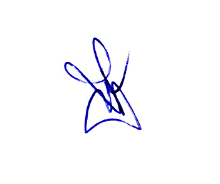 Cod Natura 2000NuNume specie (Denumire populară)Date bio-ecologice şi etologiceIdentificarea tipului de specie în perimetrul proiectului1355Lu  Lutra lutra(vidra)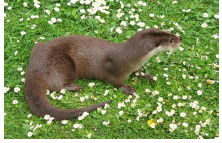 Descriere: Are corpul perfect adaptat mediului acvatic în care trăieşte. Trupul este lung, mlădios, aerodinamic, coada lunga. Lungimea corpului este de 70 - 90 cm, înălţimea de 30 cm, coada este de 35 - 40 cm şi greutatea între 8 - 15 kg. Capul este mic, turtit şi lat, urechile rotunjite, scurte, puţin ieşite din blană, acoperite de un opercul membranos. Ochii sunt mici, aproape de colţurile gurii, cu pupila rotunda. Buzele groase, cea superioară cu mustăţi. Nasul este golaş. Blana este deasă cu peri mari şi mai aspri sub care se află puful mai scurt, moale şi des care asigură impermeabilitatea vidrei în apă dar şi la flotabilitate. Este de culoare castanie pe spate şi mai deschisă pe burtă. Pe bărbie, laturi şi pe mijlocul buzei superioare câteva pete neregulate de culoare albă. În raport cu corpul, picioarele sunt scurte, au câte 5 degete, cu ghiare, unite prin membrană de înot. Are simţurile foarte bine dezvoltate în egală măsură: mirosul, văzul, auzul. Reproducerea: femela naşte o dată pe an, între 1 - 5 pui.Hrana: Se hrăneşte cu peşti, broaşte, raci, mamifere mici acvatice. Habitat: Mamifer acvatic întâlnit mai des în Delta Dunării şi în apele de munte bogate în păstrăv. Trăieşte în apă şi pe uscat, având vizuina cu două intrări.Populaţie: P - specie prezentă în sit; situaţie populaţie: C - mai puţin de 2%; conservare: B - bună; izolare: C - populaţie neizolată cu o arie de răspândire extinsă; evaluare globală: B - bună.Activitatea de pozare a retelelor proiectate nu va afecta abundenţa şi distribuţia speciei în zona amplasamentului proiectului şi nici pe teritoriul R0SAC0363, impact neutru, fiind astfel asigurată conservarea speciei pe termen scurt, mediu şi lung.1188Bo Bombina bombina (buhai de baltă cu burta roşie)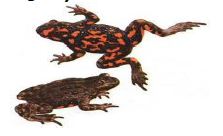 Descriere: Corpul este îndesat, turtit, de dimensiuni mici, lungimea 4 - 5 cm. Capul este relativ mic, având lungimea egală cu lăţimea, cu botul rotunjit. Ochii sunt foarte proeminenţi, având pupila triunghiulară. Dorsal tegumentul este foarte veruculos, acoperit cu numeroşi negi, rotunzi sau ovali, având un punct negru central. Cuta gulară este distinctă.Calozităţile nupţiale sunt prezente la mascul pe partea internă a antebraţului, inclusiv pe tuberculul metacarpian intern. Dorsal este colorat cenuşiu-deschis, măsliniu, mai rar gri-închis. O parte din negii glandulari sunt grupaţi, coloraţi în negru, conferind un model caracteristic. Uneori pot fi parţial sau chiar total coloraţi în verde. La eclozare larva are 5 - 6 mm. Mormolocul cu membre posterioare prezente are 2 - 4 cm. Spiraculum este situat pe linia mediană, spre spatele corpului. Anusul este tot median, cu diametrul mai mare decât spiraculul. Coada mai lungă decât înaltă, având cam de 1,5 ori lungimea corpului. Ochii situaţi dorsal. Gura triunghiulară cu un cioc cornos alb, tivit cu negru. Coloritul dorsal brun, cu dungi deschise longitudinale. Este o specie diurnă, predominant acvatică. Intră în apă primăvara devreme, în martie şi se retrage pentru hibernare în octombrie. Iernează pe uscat în ascunzişuri. Se hrăneşte cu insecte, melci mici şi viermi. Habitat: Nepretenţioasă, trăieşte în orice ochi de apă, permanent sau temporar, în bălţi de la şes şi câmpie, urcând şi în regiunea dealurilor, la altitudini între 0 - 400 m. Reproducerea prin februarie - mai; în condiţii favorabile de mediu se poate repeta înActivitatea de pozare a retelelor proiectate nu va afecta abundenţa şi distribuţia speciei în zona amplasamentului proiectului şi nici pe teritoriul R0SAC0363, impact neutru, fiind astfel asigurată conservarea speciei pe termen scurt, mediu şi lung.1193BoBombina variegata (buhai de baltă cu burta galbenă)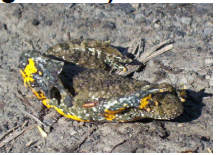 Descriere: Corpul este de dimensiuni mici, lungimea 4 - 5 cm. Forma corpului este mai îndesată decât la Bombina bombina. Corpul este aplatizat, capul mare, mai lat decât lung, botul rotunjit. Pupila triunghiulară sau în formă de inimă. Cuta gulară slab conturată. Negii de pe partea dorsală, la masculi, au un spin cornos negru puternic, înconjurat de numeroşi spini mici şi ascuţiţi. Negii nu sunt grupaţi sau dispuşi simetric. Pielea pe abdomen aproape netedă. Pori mici, izolaţi, răspândiţi şi pe partea inferioară a membrelor şi foarte numeroşi pe talpa piciorului. Secreţia glandulară este extrem de toxică.Spatele cafeniu-pământiu sau cenuşiu, gălbui sau măsliniu mai mult sau mai puţin amestecat cu negru. Mai frecvent decât la Bombina bombina apar indivizi parţial sau total verzi. Ventral marmorat, albastru- cenuşiu până la negricios cu câmpuri galbene, cu sau fără puncte albe. Coloritul este foarte intens, fiind folosit ca mijloc de avertizare asupra toxicităţii. Lateral cenuşiu- albăstrui. Vârfurile degetelor galbene. Mormolocii au abdomenul cenuşiu-albăstrui, împestriţat cu puncte mari, negre-albăstrui. Palmele şi tălpile galbene sau portocalii. Larvele similare cu cele de Bombina bombina de care se deosebesc prin forma ovală a gurii, coloritul mai închis şi coada mai scurtă.Este o specie cu activitate atât diurnă cât şi nocturnă, preponderent acvatică, euritropă. Habitat: Trăieşte de preferinţă în smârcuri, în ape stătătoare, apărând pe maluri dimineaţa şi către seară. Prin octombrie - noiembrie se ascund în nămol sau se îngroapă în pământ, pentru iernare.Este o specie rezistentă şi longevivă, iar secreţia toxică a glandelor dorsale o protejează foarte bine de eventualii prădători. De aceea, aproape orice ochi de apă din cadrul arealului este populat de această specie care poate realiza aglomerări impresionante de indivizi în bălţi mici. Poate rezista şi în ecosisteme foarte poluate. Hrana constă din insecte, viermi, moluşte mici, terestre şi acvatice. Reproducerea, de mai multe ori, din februarie până în mai la fiecare pontă, femela depune circa 100 de ouă, destul de mari, izolat sau în pachete ce cad la fundul apei, unde se lipesc de plante. Uneori când condiţiile de mediu şi hrană sunt favorabile, femela depune ouă de mai multe ori în cursul unei săptămâni.După 8 - 10 zile, de la depunerea ouălor, apar mormolocii roşietici cu puncte cafenii pe spate, ventral cenuşiu-albăstrui sau cafeniu- cenuşiu, care iau aspect de adult începând din iulie până în septembrie. Populaţie: P - specie prezentă în sit; situaţie populaţie: C mai putini de 2%; conservare: B - bună; izolare: C - populaţie ne-izolată cu o arie de răspândire extinsă; evaluare globală: B - bună.Activitatea de pozare a retelelor proiectate nu va afecta abundenţa şi distribuţia speciei în zona amplasamentului proiectului şi nici pe teritoriul R0SAC0363, impact neutru, fiind astfel asigurată conservarea speciei pe termen scurt, mediu şi lung.1166Trituruscristatus (triton cucu  creastă)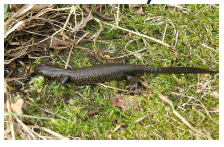 Descriere: Este cea mai mare specie de triton din România, masculul 13 - 14 cm, femela 16 - 18 cm. Corpul este robust, oval în secţiune, capul puţin mai lung decât lat, botul rotunjit, fără şanţuri longitudinale. Lungimea cozii este mai mică sau egală cu a corpului. Cuta gulară este prezentă. În timpul reproducerii, femela are un şanţ longitudinal dorsal, iar masculul o creastă dorsală înaltă, zimţată, întreruptă brusc printr-o şa la baza cozii; coada turtită lateral, cu o muchie superioară şi una inferioară. Pielea mai mult sau mai puţin aspră; capul şi parotidele cu pori evidenţi; pliul gâtului clar distinct. Dinţiivomero-palatini pe două rânduri paralele, foarte rar uniţi. Când se întind membrele dea lungul corpului degetele se ating. Larvele sunt mari, având la eclozare o lungime de 8 - 10 mm, iar înainte de metamorfoză 50 - 85 mm. Creasta dorsală este înaltă, începe din dreptul inserţiei membrului anterior şi se continuă cu un filament caudal lung până la 6 mm. Coloritul este variabil, de la maro-închis la gri-deschis, cu pete negre mari în special în zona cozii. degetele sunt extrem de lungi şi de subţiri. Hrana: Este o specie extrem de vorace; consumă râme, limacşi, artropode, mormoloci şi tritoni mai mici (în special T. Vulgaris). Are numeroşi duşmani: peşti, ţestoase, păsări.Habitat: Trăieşte prin bălţile şi iazurile din regiunile de câmpie până în zona subcarpatică, ascunsă printre tulpinile plantelor acvatice. Intră în apă în martie şi, în funcţie de nivelul acesteia, poate rămâne până în mai - iunie.Este o specie predominat acvatică, preferând ape stagnante mari, cu vegetaţie palustră. Deseori poate fi întâlnită în bazine artificiale (locuri de adăpat, iazuri, piscine). Pe uscat poate fi găsit în vecinătatea apei. Reproducerea prin martie în bălţi şi băltoace. Deşi depune numeroase ouă (peste 100), multe nu se dezvoltă datorită unor frecvente mutaţii cromozomiale. Ouăle sferice, albe- gălbui, cu diametrul de 2 - 4 mm. După 13 zile, larvele ies din ouă şi rămân în apă 3 luni, atingând 50 - 85 mm. Către iarnă se retrag (adulţi şi tineri) pe sub pietre, rădăcini şi scoarţa arborilor.Este o specie vulnerabilă, în anumite zone chiar periclitată. Reducerea locurilor de reproducere a afectat mult această specie, mai pretenţioasă decât celelalte specii de tritoni.Populaţie: P - specie prezentă; situaţie populaţie: C - mai puţin de 2%; conservare: B - conservare bună; izolare: C - populaţie neizolată cu o arie de răspândire extinsă; evaluare globală: B - valoare bună.Specia nu a fost identificată în zona în timpul observaţiilor, dar nu excludem prezenţa în vecinătatea amplasamentului, respectiv în albia minoră a râului Moldova.Pe amplasament nu sunt zone umede, habitate propice pentru specii de amfibieni si reptile.Impact prognozat 0.Activitatea de pozare a retelelor proiectate nu va afecta abundenţa şi distribuţia speciei în zona amplasamentului proiectului şi nici pe teritoriul R0SAC0363, impact neutru, fiind astfel asigurată conservarea speciei pe termen scurt, mediu şi lung.1138Barbusmeridionalis(mreana pătată)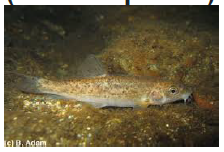 Descriere: corp alungit şi rotund; abdomen rotunjit; cap mare; ochi mici; bot lung şi proeminent; preorbitare alungite; gura inferioară semilunară; buze cărnoase, în special cea inferioară care este divizată; buzele neacoperite de o placă cornoasă; două perechi de mustăţi, una mai scurtă la vârful botului alta mai lungă la colţurile gurii; peduncul caudal comprimat lateral; caudala adânc scobită; solzi cu striuri divergente pe partea vizibilă; linie laterală completă slab arcuită şi dispusă pe mijlocul pedunculului caudal; solzii de la baza analei nu sunt lăţiţi; dinţi faringieni pe 3 rânduri, ascuţiţi, îndoiţi la vârf, fără suprafaţa masticatoare, cu o excavaţie la baza coroanei; intestine scurt; peritoneu incolor sau castaniu. Ultima radie simplă a dorsalei este subţire şi flexibilă; inserţia ventralelor situată în urma capătului anterior al inserţiei dorsalei; culcată atinge sau aproape atinge (uneori chiar depăşeşte) baza caudalei; L. Lat. 52 - 63; pe spate are pete întunecate; mustăţile fără ax roşu.Dimensiuni: este o rudă mai mică a mrenei, în general nu creşte mai mare de 300 - 400 g, dar poate ajunge şi până la 1 - 1,5 kg în cazuri excepţionale. Circulă în bancuri şi sunt mereu în căutarea hranei, din moment ce ai prins una, şansele să prinzi alta în aceeaşi zonă sunt foarte mari; obişnuit atinge la maturitate 10 - 17 cm, dimensiunea maximă este de 28 - 30 cm.Habitat: Trăieşte exclusiv în râurile şi pâraiele din regiunea de munte şi partea superioară a regiunii colinare; în majoritatea râurilor care izvorăsc din zone de podiş sau deal lipseşte chiar din cursul lor superior care este rapid. Trăieşte atât în râuri pietroase, rapide şi reci, cât şi unele pâraie mai nămoloase, care vara se încălzesc puternic, însă numai la munte. Arată preferinţă mai ales pentru porţiunile cu curent puternic şi fund pietros. Locurile des frecventate sunt pragurile şi barajele de beton unde înaintarea lor pe cursul râului este obturată. Acolo se adună în grupuri mari şi se hrănesc frenetic, mai ales în perioada de primăvară - vară când apele sunt ceva mai tulburi. Jumuga se simte în largul ei atunci când apa are structuri (pietre mari, betoane, humă), ceva curent şi apă tulbure.Reproducerea: Se înmulţeşte primăvara (mai - iunie), prelungindu-se uneori până spre sfârşitul veri. Dimorfismul sexual se manifestă mai ales prin lungimea mai mare a înotătoarei anale la masculi. Hrana: Se hrăneşte în primul rând cu nevertebrate acvatice de fund (efemeroptere, tricoptere, gamaride, oligochete) şi mai rar cu vegetale. Populaţie: P - specie prezentă în sit; situaţie populaţie: C - mai puţin de 2%; conservare: B - bună; izolare: C - populaţie ne-izolată cu o arie de răspândire extinsă; evaluare globală: B - bună.Activitatea de pozare a retelelor proiectate nu va afecta abundenţa şi distribuţia speciei în zona amplasamentului proiectului şi nici pe teritoriul R0SAC0363, impact neutru, fiind astfel asigurată conservarea speciei pe termen scurt, mediu şi lung.1149Cobitis taenia(zvârluga)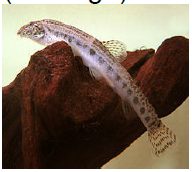 Descriere: Zvârluga face parte din supraclasa peştilor ososi, osteichthyes, clasa actinopterygii, subclasa neopterygii, infraclasa teleastei, supraordinul ostariophysi, ordinul cypriniformes, familia cobitidae, genul cobitis. În genul cobitis, corpul peştilor este uşor turtit lateral. Înălţimea acestor peşti este variabilă. Au câte 5 - 17 pete laterale, de mărime şi aspecte foarte variabile. În lungul musculaturii laterale, septul nu apare ca o dungă longitudinală neagră, nu este vizibil prin transparenţa tegumentului, iar petele laterale nu se contopesc cu el. La bază totdeauna are câte o pată, dorsală şi ventrală, mică. În apele noastre, specia este reprezentată prin mai multe subspecii. Zvârluga are lungimea între 8 şi 11 cm. Corpul său este foarte turtit lateral, având aspect de panglica. Înălţimea sa maximă cuprinzându-se de 5 - 8 ori în lungime fără coadă. Solzii zvârlugii sunt foarte mici şi se acoperă unii pe alţii, dar lipsesc în lungul liniei laterale, care se observă numai în partea anterioară a corpului. Pe penduculul codal se observă o muchie adipoasă. Are gura mică, pe cea inferioară are 6 mustăţi scurte din care 4 pe bot şi două la colţurile gurii. Buza inferioară este bilobată, fiecare lob fiind divizat în 2 lobuli foarte mici. Ochii zvârlugii sunt mici şi aşezaţi către ceafă. Subyj > > Jochi are câte un spin tare, bifid. Nările anterioare sunt prelungite într-un tubuşor scurt. Coloraţia zvârlugii este în general, cafenie-cenuşie sau gălbuie. Spatele are 21 - 29 de pete cafenii, mici, formând o linie mediană continuă. De o parte şi de alta a acestei linii mediane are două linii mai înguste, formate dintr-o serie de pete mici, aproape contopite. Pe mijlocul laturilor se văd clar 12 - 20 de pete mari, alungite longitudinal, care uneori sunt unite într-o singură dungă continuă care uneori e şi întreruptă.Habitat: Este răspândită în toate râurile şi afluenţii lor, în delte şi bălti. Hrana:> J ' >Se hrăneşte cu viermi, larve de insecte şi cu icrele altor peşti. Reproducerea: Reproducerea are loc în lunile aprilie-iulie când femelele lipesc icrele de plantele acvatice.Populaţie: C - specie comună; situaţie populaţie: C - mai puţin de 2%; conservare: B - bună; izolare: C - populaţie ne-izolată cu o arie de răspândire extinsă; evaluare globală: B - bună.Activitatea de pozare a retelelor proiectate nu va afecta abundenţa şi distribuţia speciei în zona amplasamentului proiectului şi nici pe teritoriul R0SAC0363, impact neutru, fiind astfel asigurată conservarea speciei pe termen scurt, mediu şi lung.1122Gobiouranoscopus (porcuşorul devad)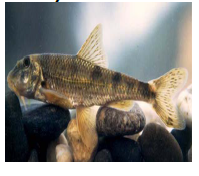 Descriere: Corpul peştelui este alungit, cilindric, comprimat foarte uşor lateral numai în zona pedunculului caudal. Ochii sunt orientaţi mai mult în sus. Gura5este asemănătoare cu a celorlalte specii ale genului. Pieptul şi istmul sunt complet acoperite cu solzi. Dorsala este cenuşie- verzuie sau brună, bătând în roşcat, iar ventrala este alb-gălbuie. În spatele dorsalei se văd 2 - 3 pete negricioase, evidente, în timp ce pe laturile peştelui se disting 7 - 10 pete mari, rotunde. Pe solzii liniei laterale se află două pete mici, negre. Este un peşte de talie mică, cu un ritm de creştere lent. Atinge şi 12 cm lungime, dar în mod obişnuit nu depăşeşte 9 - 10 cm. În primul an de viaţă creşte până la 2,5 - 4 cm lungime, iar în al doilea ajunge abia la 5 - 6 cm.Habitat: Porcuşorul de vad trăieşte în râurile mari de munte, localizându-se în repezişuri, unde fundul apei este acoperit cu pietre şi bolovani. De multe ori trăieşte în compania scobarului. Evită malurile abrupte, zonele cu rădăcini, fundul mâlos. Acest peşte trăieşte mai mult solitar. Se întreţine în zona adâncă a apei, în apropierea fundului, cu capul îndreptat contra curentului, aşteptând hrana adusă de râu, hrană care constă din larve de insecte reofile, viermi, mici crustacee, biodermă, resturi vegetale, detritus organic. Reproducerea: Se reproduce în perioada mai-iulie, depunând 600 - 1000 boabe de icre pe pietre sau pietriş.Populaţie: C - specie comună; situaţie populaţie: C - mai puţin de 2%; conservare: B - bună; izolare: C - populaţie ne-izolată cu o arie de răspândire extinsă; evaluare globală: B - bună.Activitatea de pozare a retelelor proiectate nu va afecta abundenţa şi distribuţia speciei în zona amplasamentului proiectului şi nici pe teritoriul R0SAC0363, impact neutru, fiind astfel asigurată conservarea speciei pe termen scurt, mediu şi lung.1146Sabanejewia aurata (dunăriţa)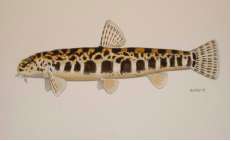 Descriere: Dunăriţa face parte din supraclasa peştilor ososi, osteichthyes, clasa actinopterygii, subclasa neopterygii, infraclasa teleastei, supraordinul ostariophysi, ordinul cypriniformes, familia cobitidae, genul cobitis aurata. În genul cobitis aurata, corpul peştilor este uşor turtit lateral. Înălţimea acestor peşti este variabilă. Au câte 5 - 17 pete laterale, de mărime şi aspecte foarte variabile. În lungul musculaturii laterale, septul nu apare ca o dungă longitudinală neagră, nu este vizibil prin transparenţa tegumentului, iar petele laterale nu se contopesc cu el. La bază totdeauna are câte o pată, dorsală şi ventrală, mică. În apele noastre, specia este reprezentată prin 4 subspecii. Dunăriţa are lungimea de 5 - 10 cm, şi în gură la mascul se găsesc 7 - 8 dinţi faringieni şi 9 - 11 la femele. Corpul dunăriţei, este relativ scurt, înalt şi gros. Înălţimea sa maximă se cuprinde de 5 - 6 ori în lungime fără coadă. Are spatele arcuit. În zona pedunculul codal, dorsal şi în jumătatea posterioară, are o muchie adipoasă tare, care în partea ventrală este slab vizibilă la bază. Are solzii mici ce se acoperă unii pe alţii. Linia laterala este scurta şi întrece cu puţin baza. Dunăriţa are gura potrivit de mare, cu 6 mustăţi relativ de lungi şi are lobulii buzei inferioare întregi, slab ondulaţi sau cu 2 - 3 mameloane foarte mici. Ochii sunt mici, foarte apropiaţi de frunte. Coloraţia generală a dunăriţei este cafeniu-violaceu. Pe spate are 5 - 8 pete dreptunghiulare, întunecate, cu reflexe aurii, ce alternează cu 5 - 8 spatii mai înguste, galbene-nisipii, uneori roşcate, ce se întind în părţi şi pe laturi. Laturile au 6 - 11 pete mai mult sau mai puţin dreptunghiulare. Abdomenul este alb argintiu sau alb-violaceu la exemplarele tinere. La baza cozii, pe pedunculul codal are două pete alungite ce se ating între ele şi mai întunecate decât restul petelor de pe corp. Între nări are o pată în formă de X sau semilunară.Habitat: Este o specie endemică în Dunăre la peste 20 m adâncime, la Cazane, Corabia, Oltenia, Silistra, Călăraşi şi în Cerna, Beloreca, Nera, Argeş, Olt. Se mai întâlneşte pe funduri pietroase, şi se hrăneşte cu insecte şi larvele acestora. Reproducerea: Se reproduce în lunile aprilie - iunie, în râuri mici, repezi şi pietroase. Populaţie: rezidentă P - specie prezentă în sit; situaţie populaţie: C - mai puţin de 2%; conservare: B - bună; izolare: C - populaţie ne-izolată cu o arie de răspândire extinsă; evaluare globală: C - considerabilă.Activitatea de pozare a retelelor proiectate nu va afecta abundenţa şi distribuţia speciei în zona amplasamentului proiectului şi nici pe teritoriul R0SAC0363, impact neutru, fiind astfel asigurată conservarea speciei pe termen scurt, mediu şi lung.1766Spermophilus citellus(popândău)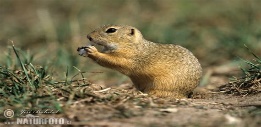 Popândăul european (Spermophilus citellus) este o specie de rozătoare din familia Sciuridae și singurul reprezentant european al genului Spermophilus.Popândăul este o specie endemică a continentului, și un element stepic al faunei europene de mamifere. Trăiește în Palearctica de Vest, fiind singura specie din cele 13 al acestui gen care populează regiuni aflate la vest de Marea Neagră. În secolul 20, limitele arealului popândăului erau: la vest Boemia, la est Marea Neagră, la nord estul Germaniei și sudul Poloniei iar la sud Salonic și Grecia. Specia prezintă o distribuție disjunctă, separată de către Carpați și Canionul Djerdap al Dunării. În România, ca și în majoritatea țărilor din arealul său, popândăul beneficiază de statut legal de protecție favorabil. În Directiva Habitate a Uniunii Europene figurează în anexa II și IV. Este totodată protejat conform Convenției de la Berna, unde figurează în anexa II., dar este prezent și pe Lista roșie a IUCN, unde este încadrat îAn categoria „vulnerabil”. În Cartea Roșie a Vertebratelor din România este inclus ca specie vulnerabilă. Pe când până în anii 1980 era considerat un dăunător al agriculturii, în prezent este unul dintre cele mai periclitate specii de mamifere din România. Cei mai importanți factori periclitanți sunt dispariția pășunilor cu vegetație scurtă respectiv fragmentarea accentuată a populațiilor. Schimbările în modul de utilizare a terenurilor, precum și diminuarea continuă a numărului animalelor de fermă nu face posibilă perpetuarea pajiștilor cu vegetație ierboasă scurtă, contribuind semnificativ la dispariția speciei. Din aceste cauze, în România popândăul a dispărut din multe locuri unde odinioară era prezent. Așadar, conservarea pajiștilor cu populații de popândău trebuie considerată una dintre prioritățile principale pentru conservarea valorilor naturale ale țării. În regiunea panonică popândăul este într-o stare de conservare extrem de nefavorabilă, fapt datorat gradului ridicat de izolare a coloniilor și a distrugerii habitatelor de către diverse investiții infrastructurale.Este o specie terestră de galerie, de talie mijlocie – maxim 22 cm, cu urechi mici, rotunjite, cu coada scurtă, măsurată la o treime din lungimea cap plus corp, cu păr scurt şi aspru.Este o specie omnivoră ce se hrănește cu ierburi, semnițe, rădăcini, bulbi, tulpini tinere și frunze, insecte, ouă, pui de păsări și chiar șoareci. Primăvara consumă vegetale verzi, iar vara se hrănește îndeosebi cu boabe. Deoarece hibernează nu își face provizii pentru iarnă, hrana transportată fiind consumată imediat. Trăieşte în colonii, dar fiecare individ are galeria sa proprie.Intră în hrana păsărilor răpitoare de zi şi de noapte, ocazional şi în hrana berzelor şi este căutat de toate mamiferele carnivore.Specie periclitată din cauza reducerii sau transformării suprafețelor de habitate stepice în zone arabile și a fragmentării habitatelor. Conectivitatea habitatelor speciei s-a redus semnificativ, astfel aceasta începe să dispară în sectoare izolate. Există cazuri în care reparaţia drumurilor a distrus habitatele pentru aceste animale, fiind depozitate resturi de construcţie pe stepe. Mortalitatea la nivelul drumurilor este ridicată, iar câinii hoinari vânează aceste animale, punând o presiune suplimentară asupra populaţiilor speciei.Activitatea de pozare a retelelor proiectate nu va afecta abundenţa şi distribuţia speciei în zona amplasamentului proiectului şi nici pe teritoriul R0SAC0363, impact neutru, fiind astfel asigurată conservarea speciei pe termen scurt, mediu şi lung.1782Rhodeus sericeus amarus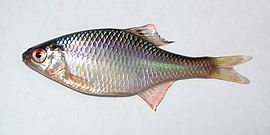 Boarța sau boarca, blehniță (Rhodeus amarus) este un pește dulcicol bentopelagic mic cu o lungime de 5–6 cm (maximal 10 cm) din familia ciprinidelor, din apele stătătoare (bălți, iazuri și eleștee) sau lin curgătoare (râuri), cu fund nisipos, din Europa și Asia (în afară de Siberia): fluviile Mării Baltice, Mării Nordului, Mării Negre (inclusiv în România și Republica Moldova), Mării Caspice, Mării Egee, Mării Mediterane (doar în nordul Ronului) și Mării Adriatice (bazinul Drinului). Poate trăi 6 ani. Are corpul scurt, înalt, comprimat lateral, cu spatele și abdomenul curbat și este acoperit cu solzi mari, persistenți. Capul mijlociu. Gura este subinferioară, mică, arcuită și puțin oblică, și este lipsită de mustăți. Botul obtuz. Ochii mari. Linia laterală incompletă, scurtă. Înotătoarea dorsală este așezată aproximativ la mijlocul corpului, puțin în urma inserției înotătoarei ventrale. Înotătoarea anală inserată sub mijlocul înotătoarei dorsalei. Înotătoarea caudală bifurcată cu vârfurile ascuțite. Spatele este brun sau cenușiu-verzui, flancurile și abdomenul albe-argintate, cu o dungă, îngustă, verde-albastră sau negricioasă, ce se întinde longitudinal pe jumătatea posterioară a corpului. Înotătoarea dorsală și caudală cenușiu-închise, restul înotătoarelor sunt roșcate. Dimorfismul sexual este pronunțat în timpul reproducerii. Femela în epoca reproducerii posedă o papilă genitală foarte alungită, în formă de tub, care poate întrece, ca lungime, extremitatea înotătoarei caudale. Acest tub este elastic, se umple cu ouă și devine roșu sau portocaliu. Se hrănește în principal cu alge filamentoase, diatomee, crustacee mici, viermi, larve de insecte, etc. Depune icrele în aprilie-mai, între valvele moluștelor lamelibranhiate din apele dulci (Unio și Anodonta). Are importanța economică locală. Carnea este amară. Este folosit mai mult în acvarii, în care se poate reproduce și crește.Activitatea de pozare a retelelor proiectate nu va afecta abundenţa şi distribuţia speciei în zona amplasamentului proiectului şi nici pe teritoriul R0SAC0363, impact neutru, fiind astfel asigurată conservarea speciei pe termen scurt, mediu şi lung.